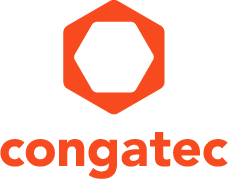 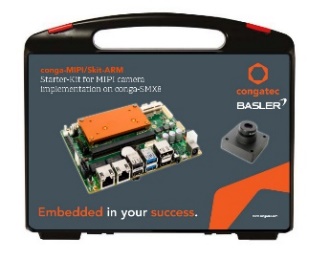 Text and photograph available at: https://www.congatec.com/en/congatec/press-releases.htmlPress releasecongatec(콩가텍), NXP i.MX 8 프로세스 시리즈의 임베디드 비전 포트폴리오 확장MIPI 카메라 지원 - 애플리케이션 지원 및 온보드Seoul, Korea, 4 March 2020 * * *  표준형 및 맞춤형 임베디드 컴퓨터 보드와 모듈의 선두 공급업체인 congatec(콩가텍)은 NXP i.MX 8 프로세서 시리즈로  새 솔루션 플랫폼을 제공하는 임베디드 비전을 확장하고 있습니다. 애플리케이션 지원 ARM 플랫폼은 이제 처음으로 보드상의 MIPI 카메라 지원에 필요한 모든 구성요소를 통합하여 Basler와 같은 임베디드 비전 파트너가 제공하는 카메라 기술의 플러그 & 플레이 연결을 허용합니다. 3.5인치 기반 플랫폼은 모듈러식이며 SMARC 표준을 기반으로 하므로 OEM은 기존 구성요소의 포괄적인 에코시스템을 기반으로 빠르고 비용 효율적으로 성능을 사용자 지정하고 시스템 솔루션을 구현할 수 있습니다. 장기간 가용성, 내구성, 저전력 소비 및 높은 확장성 덕분에 새로운 congatec(콩가텍) 임베디드 비전 플랫폼은 소매업계의 자동화된 결제 시스템, 시설 관리의 감시 및 액세스 제어 시스템, 품질 보장을 위한 산업용 검사 시스템, 유지 관리를 위한 증강 현실, 모바일 및 휴대용 의료 기술의 영상 처리 등과 같이 무수히 많은 임베디드 비전 애플리케이션에 적합합니다. 또한 대화형 GUI는 점차적으로 동작과 음성 제어를 통합하고 선택 사항에 따라 인공 지능도 사용하므로 애플리케이션 지원 임베디드 비전 플랫폼으로부터 혜택을 얻을 수 있습니다.표준화된 SMARC Computer-on-Module 커넥터 덕택에 프로세스 성능도 요구에 따라 확장할 수 있으며, 특정 애플리케이션의 요구 사항에 맞춰 쉽게 조정할 수 있습니다. congatec(콩가텍)은 현재 최고급 i.MX 8부터 초저전력 i.MX 8M Mini까지 다양한 NXP i.MX 8 프로세서 시리즈의 12가지 프로세서 모듈 종류를 제공합니다. 모듈러식 개념 덕분에 I/O도 더욱 쉽고 비용도 효율적으로 조정할 수 있습니다. Basler의 임베디드 비전 전문가와의 협업을 통해 개발된 새로운 개발 플랫폼은 사용을 쉽게 하기위한  요구 사항도 모두 충족합니다. 카메라 드라이버가 비전 키트의 BSP에 통합되어 있기 때문에 하드웨어 관련 프로그래밍 작업 없이 플랫폼을 구현할 수 있습니다. 이를 통해 고객은 직접 임베디드 비전 시스템 개발을 시작할 수 있습니다."Basler와의 긴밀한 파트너십 덕분에 고객에게 완벽하게 일치하는 하드웨어와 소프트웨어 구성요소가 있는 고유한 임베디드 비전 에코시스템을 제공할 수 있습니다. 이 에코시스템을 통해 고객은 훨씬 쉽게 모듈러식 임베디드 비전의 세계에 입문하고 사용자 지정된 임베디드 비전 솔루션의 개발을 크게 간소화할 수 있습니다."라고 congatec(콩가텍)의 제품 관리팀 책임자 Martin Danzer는 설명합니다. I/O의 빠른 맞춤형은  이러한 모듈러식 설계의 또 다른 이점이며 중소형 프로젝트에 가장 적합합니다.기능 세트 상세 정보NXP i.MX 8 프로세서 시리즈의 새로운 congatec(콩가텍) 임베디드 비전 플랫폼은 모듈러식 3.5인치 캐리어 보드를 기반으로 하며, 다양한 SMARC Computer-on-Module 구성에 사용할 수 있고 MIPI 카메라 모듈용 13메가픽셀 Basler BCON과 함께 제공됩니다. MIPI 카메라 연결에 필요한 모든 구성요소는 온보드에서 통합되므로 이 카메라 모듈을 3.5인치 보드에 직접 연결할 수 있습니다. 따라서 추가 컨버터 모듈이 필요 없습니다. NXP i.MX8 에코시스템의 인공 지능 및 신경망과 마찬가지로 MIPI-CSI 2.0 외에 USB 및 GigE 비전 카메라도 지원될 예정입니다. 이는 교통 표지판과 같은 물체를 식별하는 등에 사용될 수 있는 이미지 분할 알고리즘 덕분에 가능합니다. 소프트웨어 측면에서 congatec(콩가텍)은 GitHub를 통해 다운로드용 전체 컴파일된 바이너리를 제공합니다. 부트로더, Android, 표준 Linux 또는 Yocto, 적절한 BSP 및 프로세서가 최적화된 Basler 임베디드 비전 소프트웨어를 포함하여 개발자가 즉각적인 시스템 시작에 필요한 모든 항목을 처리합니다.NXP i.MX 8 프로세서 시리즈의 새로운 congatec(콩가텍) 임베디드 비전 플랫폼에 대한 자세한 내용은 다음에서 확인할 수 있습니다. https://www.congatec.com/en/products/accessories/conga-mipiskit-arm.html About congatec 콩가텍은 임베디드 컴퓨팅 제품에 집중하는 굉장히 빠르게 성장하는 기술 집중형 업체입니다. 고성능 컴퓨터 모듈은 산업 자동화, 의료기술, 전송, 통신 및 다양한 어플리케이션과 제품에 사용되며 콩가텍은 글로벌 리더로서 벤처회사부터 글로벌 대기업까지 다양한 고객을 확보하고 있습니다.  2004년에 설립되어 독일 Deggendorf에 본사가 있고 2018년에는 매출 1.33 억불을 달성했습니다. 추가적인 정보는  www.congatec.com 나  LinkedIn, Twitter 그리고  YouTube.를 참조해 주시기 바랍니다. * * *Reader enquiries:Press contact:congatec(Korea)congatec Asia Ys Kim(김윤선 드림)Crysta LeePhone: +82 (10) 2715-6418Phone: +886 2 25978577sales-asia@congatec.comwww.congatec.krcrysta.lee@congatec.comwww.congatec.kr 